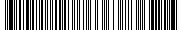 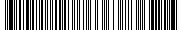 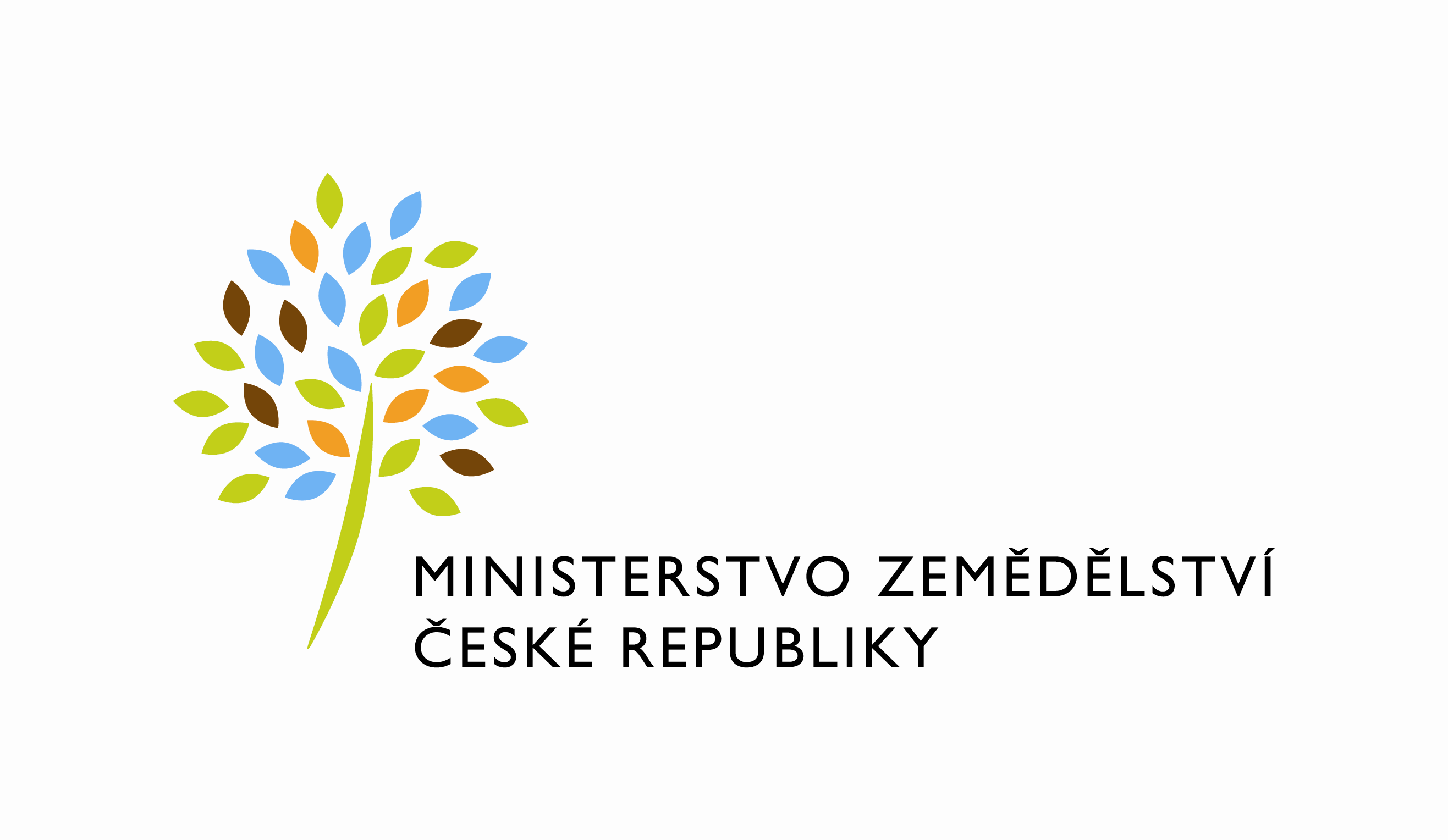 DATUM: 12. 2. 2024Prodloužení termínu dodání č. 4500146877 -  PZ_PRAIS_III_2023_No800_LPIS_LPIGEO03_DZESDPNP (Z37182)Dobrý den, pane xxx,Prodlužujeme tímto termín dodání PZ PRAIS III_2023_No800_LPIS_LPIGEO03_DZESDPNP (Z37182) nově do 16.4.2024Zdůvodnění:Důvodem jsou skutečnosti související s agilním vývojem SW pro předtisky, kde po mnohých schůzkách metodických a věcných garantů byly  definovány a zadány požadavky, které nebyly v době objednání PZ 800 ještě zcela vyjasněny a objednány, ale z pohledu alokování dodavatelských kapacit mají zcela jednoznačnou prioritu z pohledu MZe jakožto zadavatele.  Očekáváme, že uvedené prodloužení umožní i nadále dynamicky řídit vývoj kritických částí SW v interakci se souvisejícími komponentami SW SZIF.S prodloužením souhlasí garant pan Bukovský.S pozdravem%%%el_podpis%%%Ing. Miroslav Rychtaříkředitel odboruPřílohyútvar: Odbor informačních a komunikačních technologiíČíslo útvaru: 12120VÁŠ DOPIS ZN.:	 ZE DNE:	 SP. ZN.:	MZE-68242/2023-12122NAŠE Č. J.:	MZE-11034/2024-12122VYŘIZUJE:	David NeužilTelefon:	221812012O2 IT Services s.r.o.Vážený panxxxZa Brumlovkou 266/2Michle140 00 Praha 4